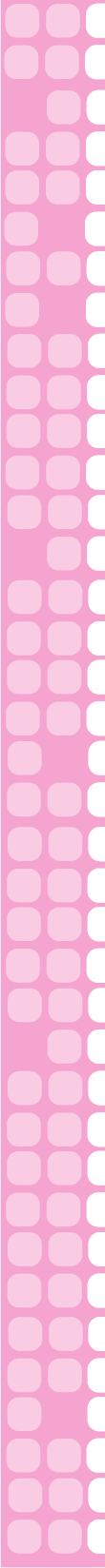 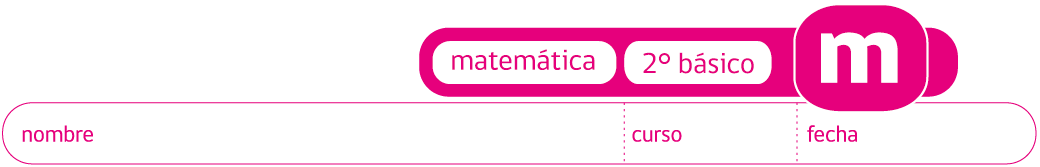 PAUTA ACTIVIDADES: CONTEO DE NÚMEROS DEL 0 AL 100Cuente:de 1 en 1 partiendo del 8 hasta número 18, saltando con los dos pies de 2 en 2 partiendo del 10 hasta el número 30, golpeando un objeto de 5 en 5 partiendo del 30 hasta e número 90, haciendo chasquidos con los dedosde 10 en 10 partiendo del 41 hasta el número 91, aplaudiendoCuente hacia atrás:de 1 en 1 partiendo del número 24 hasta el número 1, marchandode 2 en 2, partiendo del número 32 hasta el número 2, saltando de 5 en 5, partiendo 45 hasta el número 5, levantando primero un brazo y luego el otro.Cuente con un compañero del curso, números de 5 en 5 ó de 10 en 10, de manera creciente, partiendo por ejemplo del 1, 5, 10, 20, 30 hasta 100 en forma rítmica y jugando a “el que pierde, paga prendas” Puede ser contando, diciendo trabalenguas, haciendo imitaciones, diciendo una frase u oración que rime.Complete la siguiente secuencia que parte del número 13 y cada vez se suma 10 unidades.La siguiente secuencia parte del número 15 y cada vez se suma 8 unidades. Encierre con un círculo los números que no pertenecen a esta secuencia y escríbala en forma correcta.Cuente monedas de cartón $5 en $5 hasta formar $100,  y de $10 en $10 hasta formar $100. Elaborado por: Ministerio de Educación de Chile8, 9, 10, 11, 12, 13, 14, 15, 16, 17, 18, 10, 12, 14, 16, 18, 20, 22, 24, 26, 28, 3030, 35, 40, 45, 50, 55, 60, 65, 70, 75, 80, 85, 9041, 51, 61, 71, 81, 9124, 23, 22, 21, 20, 19, 18, 17, 16, 15, 14, 13, 12, 11, 10, 9, 8, 7, 6, 5, 4, 3, 2, 132, 30, 28, 26, 24, 22, 20, 18, 16, 14, 12, 10, 8, 6, 4, 245, 40, 35, 30, 25, 20, 15, 10, 51, 5, 10, 15, 20, 25, 30, 35, 40, 45, 50, 55, 60, 65, 70, 75, 80, 85, 90, 95, 10010, 20, 30, 40, 50, 60, 70, 80-23 -33 -43- 53 -63 -73 -83 15, 23, 30, 40, 47, 56, 63, 71, 80, 87, 94, 10415, 23, 31, 39, 47, 55, 63, 71, 79, 87, 95, 103$ 5, $10, $15, $20, $25, $30, $35, $40, $45, $50, $55, $60, $65,  $70,  $75,  $80, $85, $90, $95, $100$ 10, $20, $30, $40, $50, $60, $70, $80,  $90, $100